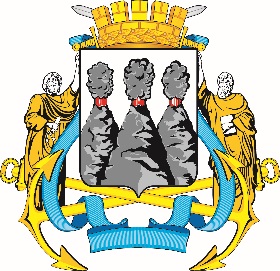 от 24.10.2019ПРОТОКОЛзаседания Комитета Городской Думы 
Петропавловск-Камчатского городского округа по городскому и жилищно-коммунальному хозяйствуг. Петропавловск-Камчатский,ул. Ленинская, д. 14, зал заседаний № 429Время начала: 1600 часовВремя окончания: 1645 часовОтсутствовали:Приглашенные:ПОВЕСТКА ДНЯ:1. (8) О принятии решения о внесении изменений в Решение Городской Думы Петропавловск-Камчатского городского округа от 02.09.2014 № 247-нд «О порядке принятия решений о приватизации служебных жилых помещений муниципального жилищного фонда»Докл.: Александрова Наталья Викторовна2. (9) О принятии решения о внесении изменений в Решение Городской Думы Петропавловск-Камчатского городского округа от 06.05.2013 № 71-нд «О порядке предоставления жилых помещений муниципального специализированного жилищного фонда в Петропавловск-Камчатском городском округе»Докл.: Александрова Наталья Викторовна3. (5) О принятии решения о признании утратившими силу отдельных решений Городской Думы Петропавловск-Камчатского городского округаДокл.: Брызгин Константин Викторович4. О перечне мест для досуга и массового отдыха населения Петропавловск-Камчатского городского округа в зимний период и об установке новогодних елок, ледяных горок и сказочных фигур в микрорайонах Петропавловск-Камчатского городского округаДокл.: Александрова Наталья Викторовна, Солод Михаил СергеевичГОРОДСКАЯ ДУМАПЕТРОПАВЛОВСК-КАМЧАТСКОГОГОРОДСКОГО ОКРУГАКОМИТЕТ ПО  ГОРОДСКОМУ 
И ЖИЛИЩНО-КОММУНАЛЬНОМУ ХОЗЯЙСТВУ683000, г. Петропавловск-Камчатский, ул. Ленинская, д. 14, тел./факс (8-4152) 42-52-29, www.duma.pkgo.ru,  duma@pkgo.ru683000, г. Петропавловск-Камчатский, ул. Ленинская, д. 14, тел./факс (8-4152) 42-52-29, www.duma.pkgo.ru,  duma@pkgo.ruПредседательствующий:Председательствующий:Председательствующий:Прудкий Д.А.-заместитель председателя Городской Думы Петропавловск-Камчатского городского округа – председатель Комитета по городскому и жилищно-коммунальному хозяйству.Присутствовали:Борисенко А.А.-депутат Городской Думы Петропавловск-Камчатского городского округа по избирательному округу № 3;Зикратов А.В.-депутат Городской Думы Петропавловск-Камчатского городского округа по избирательному округу № 1;Зубенко Е.В.-депутат Городской Думы Петропавловск-Камчатского городского округа по избирательному округу № 6;Лесков Б.А.-депутат Городской Думы Петропавловск-Камчатского городского округа по единому муниципальному избирательному округу;Лиманов С.А.-депутат Городской Думы Петропавловск-Камчатского городского округа по единому муниципальному избирательному округу;Лосев К.Е.-депутат Городской Думы Петропавловск-Камчатского городского округа по единому муниципальному избирательному округу;Панов А.Г.-депутат Городской Думы Петропавловск-Камчатского городского округа по избирательному округу № 4;Сайдачаков П.В.-депутат Городской Думы Петропавловск-Камчатского городского округа по избирательному округу № 2;Шунькин Д.В.с 16-10-депутат Городской Думы Петропавловск-Камчатского городского округа по единому муниципальному избирательному округу.Воровский А.В.-заместитель председателя Городской Думы Петропавловск-Камчатского городского округа - председатель Комитета по местному самоуправлению и социальной политике;Воронов Д.М.-депутат Городской Думы Петропавловск-Камчатского городского округа по избирательному округу № 6;Кондратенко Г.В.-депутат Городской Думы Петропавловск-Камчатского городского округа по единому муниципальному избирательному округу;Кронов А.А.-депутат Городской Думы Петропавловск-Камчатского городского округа по избирательному округу № 3;Наумов А.Б.-депутат Городской Думы Петропавловск-Камчатского городского округа по единому муниципальному избирательному округу;Цыганков Ю.А.-депутат Городской Думы Петропавловск-Камчатского городского округа по избирательному округу № 5.Лыскович В.В.-председатель Контрольно-счетной палаты Петропавловск–Камчатского городского округа; Брызгин К.В.-заместитель Главы администрации Петропавловск–Камчатского городского округа – руководитель Управления делами администрации Петропавловск-Камчатского городского округа;Александрова Н.В.-заместитель Главы администрации Петропавловск-Камчатского городского округа;Шайгородский Г.А.-заместитель Главы администрации Петропавловск–Камчатского городского округа – начальник Управления образования администрации Петропавловск-Камчатского городского округа;Солод М.С.-начальник Управления дородного хозяйства, транспорта и благоустройства администрации Петропавловск-Камчатского городского округа;Соловьева Л.В.-начальник Управления культуры, спорта и молодежной политики администрации Петропавловск-Камчатского городского округа;Тур Е.А.-заместитель руководителя Управления делами администрации Петропавловск-Камчатского городского округа.Присутствовали работники аппарата Городской Думы Петропавловск-Камчатского городского округа:Присутствовали работники аппарата Городской Думы Петропавловск-Камчатского городского округа:Присутствовали работники аппарата Городской Думы Петропавловск-Камчатского городского округа:Алексеева И.Н.-руководитель аппарата Городской Думы Петропавловск-Камчатского городского округа;Грузинская О.В.-консультант отдела по обеспечению деятельности органов и депутатских объединений Городской Думы управления по обеспечению деятельности органов Городской Думы и информационного обеспечения работы аппарата Городской Думы Петропавловск-Камчатского городского округа;Глуховский Д.В.-заместитель руководителя аппарата Городской Думы – начальник управления по обеспечению деятельности органов Городской Думы и информационного обеспечения работы аппарата Городской Думы Петропавловск-Камчатского городского округа;Ерофеева Т.Е.-и.о. заместителя руководителя аппарата Городской Думы – начальника управления организационно-правового обеспечения работы аппарата Городской Думы;Якшина И.В.-начальник информационного отдела управления по обеспечению деятельности органов Городской Думы и информационного обеспечения работы аппарата Городской Думы Петропавловск-Камчатского городского округа.1. СЛУШАЛИ:О принятии решения о внесении изменений в Решение Городской Думы Петропавловск-Камчатского городского округа от 02.09.2014 № 247-нд                    «О порядке принятия решений о приватизации служебных жилых помещений муниципального жилищного фонда»ВЫСТУПИЛИ:Прудкий Д.А., Александрова Н.В., Монахова Г.В.РЕШИЛИ:Одобрить проект правового акта и рекомендовать Городской Думе принять правовой акт с учетом заключения юридического отдела аппарата Городской Думы       (Решение принимается открытым голосованием: «за» - 9, единогласно)2. СЛУШАЛИ:О принятии решения о внесении изменений в Решение Городской Думы Петропавловск-Камчатского городского округа от 06.05.2013 № 71-нд                     «О порядке предоставления жилых помещений муниципального специализированного жилищного фонда в Петропавловск-Камчатском городском округе»ВЫСТУПИЛИ:Прудкий Д.А., Александрова Н.В.РЕШИЛИ:Одобрить проект правового акта и рекомендовать Городской Думе принять правовой акт с учетом заключения юридического отдела аппарата Городской Думы       (Решение принимается открытым голосованием: «за» - 9, единогласно)3. СЛУШАЛИ:О принятии решения о признании утратившими силу отдельных решений Городской Думы Петропавловск-Камчатского городского округаВЫСТУПИЛИ:Прудкий Д.А., Брызгин К.В.РЕШИЛИ:Одобрить проект правового акта и рекомендовать Городской Думе принять правовой акт с учетом заключения юридического отдела аппарата Городской Думы       (Решение принимается открытым голосованием: «за» - 10, единогласно)4. СЛУШАЛИ:О перечне мест для досуга и массового отдыха населения Петропавловск-Камчатского городского округа в зимний период и об установке новогодних елок, ледяных горок и сказочных фигур в микрорайонах Петропавловск-Камчатского городского округаВЫСТУПИЛИ:Прудкий Д.А., Александрова Н.В., Солод М.С., Моназова Г.В., Брызгин К.В., Борисенко А.А., Шайгородский Г.А., Лыскович В.В.РЕШИЛИ:Информацию принять к сведению.Рекомендовать администрации Петропавловск-Камчатского городского округа подготовить и в срок до 05.11.2019 направить в Городскую Думу Петропавловск-Камчатского городского округа расчет стоимости зимнего содержания детских площадок, расположенных по адресу: 
ул. Ак. Курчатова 35, 39 («Байконур») и на территории, прилегающей к ТЦ «Мега».        (Решение принимается открытым голосованием: «за» - 10, единогласно)Заместитель председателя Городской Думы Петропавловск-Камчатского городского округа - председатель Комитета по городскому и жилищно-коммунальному хозяйству      Д.А. ПрудкийПротокол вела:Консультант отдела по обеспечению деятельности органов и депутатских объединений Городской Думы управления по обеспечению деятельности органов Городской Думы и информационного обеспечения работы аппарата Городской Думы Петропавловск-Камчатского городского округа                                                     О.В. Грузинская